PIĄTEK 24.IV.2020Zabawa „Tak, nie”. Na tak dziecko klaszcze na nie tupie.Ania z Kasią wybrały się na wycieczkę do lasu. Zobaczyły na drodze leżącego, małego zajączka. Zabrały go do domu. Cieszyły się, że mają teraz swoje własne zwierzątko.Dzieci z przedszkola poszły na wycieczkę do lasu. Szły cicho przez las, żeby nie płoszyć zwierząt.Tomek z Jackiem poszli do parku. Przy drodze rosły zawilce. Postanowili zrobić bukiet dla mamy. Wiedzieli, że ich mama lubi kwiaty.Kasia poszła do parku, po drodze zjadła batonik, nie było w pobliżu kosza, więc papier włożyła do kieszeni.Zabawa ruchowa „Robaczki”Dziecko leży na plecach, z rękoma przyciśniętymi do tułowia i nóg. Przesuwa się po podłodze do przodu jak robaczki, to znaczy wyciąga głowę do przodu, unosi barki, przesuwa je w stronę głowy, czyli opierając się na głowie i barkach przesuwa do przodu biodra i nogi.Dziecko odpowiada na pytania:Papier wrzucamy do pojemnika koloru – niebieskiego, zielonego, żółtego.Szkło wrzucamy do pojemnika koloru – niebieskiego, zielonego, żółtego.Plastik wrzucamy do pojemnika koloru – niebieskiego, zielonego, żółtego.Recykling to – film dla dzieci, nazwa samochodu, odzyskiwanie zużytych materiałów i ich ponowne wykorzystanie.Pod ochroną są kwiaty – róże i tulipany, stokrotki i malwy, krokusy i przylaszczki.Na skraju leśnej drogi widzisz zajączka, który nie ucieka to – odganiasz zwierzę, podchodzisz aby go pogłaskać, trzymasz się daleko od zajączka, o spotkaniu informujesz dorosłych.Praca – ćwiczenia graficzne.Grażyna Gałwa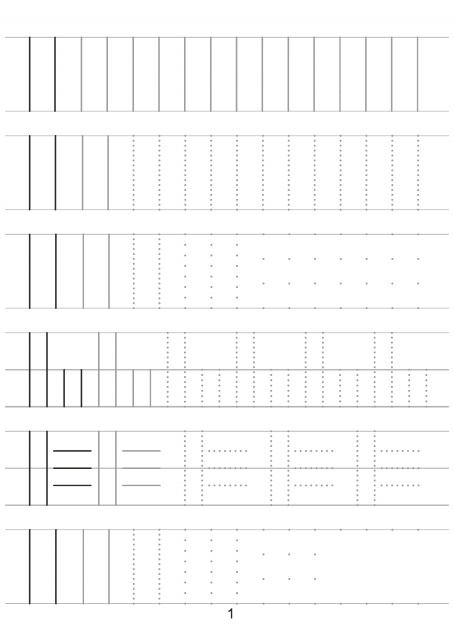 